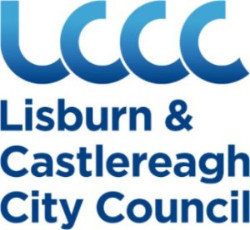 				                                                                ID No:                Application Form                        Card No:        Aberdelghy Golf Course                 Date:                                                                            Staff:Payment received “For and on behalf of Aberdelghy Golf Course (Lisburn & Castlereagh City Council)”               * ALL CHEQUES SHOULD BE MADE PAYABLE TO LISBURN & CASTLEREAGH CITY COUNCILBy signing this application form you are agreeing to pay your Direct Debit until 31st March 2022 and agree to the Terms and Conditions attached. Signature: ______________________________ Date: ________________Your Personal Data:What we needLisburn & Castlereagh City Council is the ‘Controller’ of the personal data that you provide to us. We only collect basic personal data, this does not include any special types of information, it does however include name, address, email etc.Why we need itWe need to know your basic personal data in order to provide you with membership to Castlereagh Hills Golf Course.  We will not collect any personal data from you we do not need in order to provide and oversee this service to you.What we do with itAll personal data that we process is processed by our staff in the UK however for the purposes of IT hosting and maintenance this information is located on servers within the European Union. No 3rd parties have access to your personal data unless the law allows them to do so. We have a Data Protection regime in place to oversee the effective and secure processing of your personal data.How long we keep itWe are required under UK law to keep your basic personal data (name, address, contact details) for 7 years after your membership expires after which time it will be destroyed. Information that you provide for marketing purposes will be retained until you notify us that you no longer wish to receive this information.What we would also like to do with itWe would however like to use your name and contact details to provide you with members booking system and Aberdelghy golf related information. This information is not shared with third purposes and you can unsubscribe at any time via phone, email or by post. Declaration of Consent for the use of Photographs (Public Subjects)Identification for Aberdelghy Golf Course MembershipBetween  - Aberdelghy Golf Course, Lisburn & Castlereagh City Council, Civic Headquarters, Lagan Valley, BT27 4RLMembership No: ____________________________ Name: __________________________________Hereinafter referred to as the ‘Photographed person’Subject Matter:Photographic images of the Photographed Person on:Date: ______________________________at Aberdelghy Golf Course.Intended use:To identify the Member using the swipe card to access Aberdelghy Golf Course.Declaration:The undersigned declares his/hers consent with the unremunerated use of the photographic images of his/her person for the purpose described above. Use of the photographic images for the purpose other than those described above or for marketing via the transfer of the images to third parties is strictly prohibited.What are your rights?If at any point you believe the information we process on you is incorrect you may request to see this information and even have it corrected or deleted. If you wish to raise a complaint on how we have handled your personal data, you can contact our Data Protection Officer who will investigate the matter. If you are not satisfied with our response or believe we are processing your personal data not in accordance with the law you can complain to the Information Commissioner’s Office (ICO). Our Data Protection Officer is Mr Banks who you can contact at data.protection@lisburncastlereagh.gov.ukPlease click here to view our website www.lisburncastlereagh.gov.ukI Agree Signature: _______________________Date: ______________Name:Address:Postcode:Date of Birth:Home Telephone:Mobile:E-Mail Address:Membership TypeSubscription12 MonthsDD amount(incl DD charge)DDCash*ChequeCredit /DebitCardFull£400£34.00 per monthMidweek£270£23.50 per monthJuvenile£65Not Available  N/ALocker (if available)£52£4.33 per month